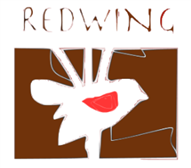 Function MenuLeek and Potato Soup with Granary Bread (gf)Creamy Garlic Mushrooms on Granary Bread (gf & df)Smoked Salmon and Dill Crème Fraiche & Granary Bread (gf & df)Chicken Liver Pate with Toast and Chutney (gf)----Mushroom, Spinach & Blue Cheese Wellington Roasted New Potatoes and VegetablesChicken Breast wrapped in Parma HamLyonaisse Potatoes, Kale, Green Beans and White Wine Sauce (gf & df)Slow Braised Beef in Red Wine Gravy,with Mashed Potato and Roasted Celeriac & Carrots (gf & df)Roasted Hake Filletwith Crushed Garlic New Potatoes, Green Beans,Kale and Lemon Beurre Blanc Sauce (gf & df)----Sticky Ale, Walnut & Ginger Pudding with Salted Caramel Sauce and Clotted CreamFresh Fruit Salad (gf & df)Cheese & Biscuits (gf)Ice Cream (gf) or Sorbet Selection (df)----Tea or Filter Coffee£22.95 for 2 Courses £27.95 for 3 CoursesFor dietary requirements please make sure that these are noted on the order as some of the dishes need minor adaptations to ensure that we get it right for you 